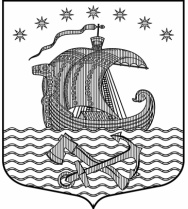 Муниципальное образование Свирицкое сельское поселениеВолховского муниципального районаЛенинградской областиАДМИНИСТРАЦИЯПОСТАНОВЛЕНИЕот «11» сентября 2018 года                                                                                              № 124Об утверждении плана по противодействиюкоррупции в администрации Свирицкого сельского поселенияна 2018-2020 годы                 В соответствии с Указом Президента Российской Федерации от 29.06.2018 № 378 «О национальном плане противодействия коррупции на 2018-2020 годы», Федеральным законом от 25.12.2008 № 273-ФЗ «О противодействии коррупции», руководствуясь Федеральным законом от 06.10.2003 № 131-ФЗ «Об общих принципах организации местного самоуправления в Российской Федерации», в соответствии с Уставом муниципального образования Свирицкое сельское поселение, администрация ПОСТАНОВЛЯЕТ:Утвердить План мероприятий противодействия коррупции в администрации муниципального образования Свирицкое сельское поселение на 2018-2020 годы согласно приложению (прилагается).Установить, что в ходе реализации Плана мероприятия и объемы их финансирования подлежат ежегодной корректировке с учётом возможностей средств бюджета муниципального образования «Свирицкое сельское поселение».Опубликовать настоящее постановление в газете «Волховские огни» и разместить на официальном сайте муниципального образования Свирицкое сельское поселение Волховского муниципального района Ленинградской области svirica-adm.ru       Настоящее Постановление вступает в силу с момента его официального опубликования (обнародования).Контроль за исполнением настоящего постановления оставляю за собой.Глава администрацииМО Свирицкое сельское поселение                                       В.И.ЛиходеевИсп. Атаманова В.А.Тел. (81363)44-225Приложение к Постановлению администрации МО Свирицкое сельское поселениеот «11» сентября 2018 года № 124ПЛАНпо противодействию коррупции в муниципальном образовании Свирицкое сельское поселение на 2018-2020 годы№п/пМероприятия Ответственный исполнительСроки исполненияСроки исполненияОбъем финансирования (руб)1Организационные меры по противодействию коррупцииОрганизационные меры по противодействию коррупцииОрганизационные меры по противодействию коррупцииОрганизационные меры по противодействию коррупцииОрганизационные меры по противодействию коррупции1.1Обеспечение доступа информации на официальный Интернет-сайт сельского поселения о деятельности органов местного самоуправления муниципального образования Свирицкое сельское поселение.Специалист по социальным вопросам и культуре администрацииВ течении всего периодаНе требуетсяНе требуется1.2Анализ результатов освещения в средствах массовой информации мер по противодействию коррупции, принимаемых соответствующими федеральными органами исполнительной власти, иными государственными органами. Регулярное представление в СМИ для опубликования материалов, раскрывающих содержание принимаемых мер по противодействию коррупции.                                           Специалист по социальным вопросам и культуре администрацииВ конце годаНе требуетсяНе требуется1.3Проведение заседаний комиссии по урегулированию конфликта интересов в администрации муниципального образования Свирицкое сельское поселение. Председатель, члены комиссииПо мере поступления информации о нарушенииНе требуетсяНе требуется1.4Контроль за соблюдением лицами, замещающими должности муниципальной службы, требований законодательства Российской Федерации о противодействии коррупции, касающихся предотвращения и урегулирования конфликта интересов, в том числе за привлечением таких лиц к ответственности в случае их несоблюденияКомиссия по урегулированию конфликта интересовВ течении всего периодаНе требуетсяНе требуется1.5                        Проведение анализа обращений граждан в адрес органов местного самоуправления муниципального на предмет наличия информации о фактах коррупции со стороны муниципальных служащихСпециалист по социальным вопросам и культуре администрацииЕжеквартально Не требуетсяНе требуется1.6Подведение итогов исполнения настоящего плана по противодействию коррупцииАдминистрация сельского поселенияВ конце годаНе требуетсяНе требуется2Меры по нормативному правовому обеспечению противодействия коррупцииМеры по нормативному правовому обеспечению противодействия коррупцииМеры по нормативному правовому обеспечению противодействия коррупцииМеры по нормативному правовому обеспечению противодействия коррупцииМеры по нормативному правовому обеспечению противодействия коррупции2.1Проведение мониторинга муниципальных правовых актов с целью устранения норм, формулировок, способствующих проявлению коррупцииСпециалисты администрации в рамках своих должностныхВ течении всего периодаНе требуетсяНе требуется2.2Разработка муниципальных правовых актов антикоррупционной направленности, совершенствование нормативно правовой базы во вопросам муниципальной службы муниципального образованияАдминистрация сельского поселения, Совет депутатов МО Свирицкое сельское поселениеВ течении всего периодаНе требуетсяНе требуется2.3Проведение экспертизы проектов муниципальных нормативных правовых актов, а также действующих муниципальных нормативных правовых актов на коррупциогенность.Специалист по социальным вопросам и культуре администрацииВ течении всего периодаНе требуетсяНе требуется2.4Контроль за организацией работы по исполнению Федерального закона от 27.07.2010 N 210-ФЗ (в ред. от 23.06.2014) "Об организации предоставления государственных и муниципальных услуг"Глава сельского поселения                                                                                                  В течении всего периодаНе требуетсяНе требуется2.5Рассмотрение вопросов правоприменительной практики по результатам вступивших в законную силу решений судов, арбитражных судов о признании недействительными ненормативных правовых актов, незаконными решений и действий (бездействия) органов власти, организаций и их должностных лиц в целях выработки и принятия мер по предупреждению и устранению причин выявленных нарушений;Специалисты администрации в рамках своих должностных2018-2020 г.г.1 раз в шесть месяцевНе требуетсяНе требуется3Внедрение антикоррупционных механизмов в рамках реализации кадровой политикиВнедрение антикоррупционных механизмов в рамках реализации кадровой политикиВнедрение антикоррупционных механизмов в рамках реализации кадровой политикиВнедрение антикоррупционных механизмов в рамках реализации кадровой политикиВнедрение антикоррупционных механизмов в рамках реализации кадровой политики3.1Проведение проверок муниципальных служащих на предмет их участия в предпринимательской деятельности, управления коммерческими организациями лично или через доверенных лиц, оказания муниципальными служащими содействия юридическим и физическим лицам с использованием своего служебного положенияСпециалист по социальным вопросам и культуре администрацииПо мере поступления информации о нарушенииНе требуетсяНе требуется3.2Проведение проверки достоверности и полноты сведений о доходах, расходах, об имуществе и обязательствах имущественного характера, представленных лицами, замещающими муниципальные должности, муниципальными служащими, руководителями муниципальных учрежденийСпециалист по социальным вопросам и культуре администрацииЕжегодно (по мере необходимости), в установленные нормативными правовыми актами срокиНе требуетсяНе требуется3.3Организация размещения сведений, представленных муниципальными служащими, в информационно-телекоммуникационной сети «Интернет» на официальных сайтах муниципальных образований в порядке, установленном законодательствомСпециалист по социальным вопросам и культуре администрацииВ течение 14 рабочих дней со дня истечения срока, установленного для представления сведенийНе требуетсяНе требуется3.4Организация приема граждан на муниципальную службу в соответствии с требованиями, установленными действующим законодательством РФСпециалист по социальным вопросам и культуре администрацииВ течении всего периодаНе требуетсяНе требуется3.5Обеспечение принятия мер по повышению эффективности работы в части, касающейся ведения личных дел лиц, замещающих муниципальные должности и должности муниципальной службы, в том числе контроля за актуализацией сведений, содержащихся в анкетах, представляемых при назначении на указанные должности и поступлении на такую службу, об их родственниках и свойственниках в целях выявления возможного конфликта интересовСпециалист по социальным вопросам и культуре администрацииВ течении всего периодаНе требуетсяНе требуется3.6Контроль за исполнением муниципальными служащими муниципального образования и лицами, поступающими на муниципальную службу, запретов и ограничений, установленных законодательством о муниципальной службеСпециалист по социальным вопросам и культуре администрацииВ течении всего периодаНе требуетсяНе требуется3.7Проведение анализа и проверки соблюдения лицами, замещающими муниципальные должности, муниципальными служащими запретов, ограничений и требований, установленных в целях противодействия коррупции, в том числе:обязанности по предварительному уведомлению представителя нанимателя (работодателя) о выполнении иной оплачиваемой работы;порядка сообщения о получении подарка в связи с их должностным положением или исполнением ими служебных (должностных) обязанностей, о сдаче и оценке подарка, реализации (выкупе) и зачислении в доход бюджета средств, вырученных от его реализации;требований Федерального закона от 7 мая 2013 г. № 79-ФЗ «О запрете отдельным категориям лиц открывать иметь счета (вклады), хранить наличные денежные средства и ценности в иностранных банках, расположенных за пределами территории Российской Федерации, владеть и (или) пользоваться иностранными финансовыми инструментамиСпециалист по социальным вопросам и культуре администрацииПостоянноНе требуетсяНе требуется3.8Анализ работы по выявлению случаев возникновения конфликта интересов, одной из сторон которой являются муниципальные служащие, и принятие мер по предотвращению и урегулированию                                              конфликта интересовСпециалист по социальным вопросам и культуре администрацииВ течении всего периодаНе требуетсяНе требуется3.9Осуществление контроля в отношении соблюдения трудового законодательства (ст. 64.1 ТК РФ) со стороны бывших муниципальных служащихСпециалист по социальным вопросам и культуре администрацииВ случае увольнения муниципального служащегоНе требуетсяНе требуется3.10Доведение до муниципальных служащих положений законодательства о противодействии коррупции, в том числе об установлении наказания за коммерческий подкуп, получение и дачу взятки, посредничество во взяточничестве, об увольнении в связи с утратой доверия, о порядке проверки сведений, указанных муниципальными служащими в случаях изменения законодательстваСпециалист по социальным вопросам и культуре администрацииПо мере необходимостиНе требуетсяНе требуется3.11Повышение квалификации муниципальных служащих, в должностные обязанности которых входит участие в противодействии коррупцииСпециалист по социальным вопросам и культуре администрацииЕжегодно, до 1 мартаНе требуетсяНе требуется3.12Обучение муниципальных служащих, впервые поступивших на муниципальную службу для замещения должностей, включенных в перечни, установленные нормативными правовыми актами Российской Федерации, по образовательным программам в области противодействия коррупцииСпециалист по социальным вопросам и культуре администрацииПо мере поступления на муниципальную службуНе требуетсяНе требуется3.13Участие в практических семинарах, совещаниях, «круглых столах» по антикоррупционной тематике для муниципальных служащихСпециалист по социальным вопросам и культуре администрацииПо предложениюНе требуетсяНе требуется3.14Проведение  обсуждений практики применения антикоррупционного законодательства с     муниципальными служащими местного  самоуправления.                                                    Специалист по социальным вопросам и культуре администрацииОдин раз в годНе требуетсяНе требуется3.15Формирование постоянного кадрового резерва для замещения вакантных должностей муниципальной службыСпециалист по социальным вопросам и культуре администрациипостоянноНе требуетсяНе требуется3.16Инструктаж по вопросам противодействия коррупции:                                
- для граждан, впервые поступивших на            
муниципальную службу;                            
- регулярных заседания по ключевым вопросам противодействия  коррупции, затрагивающим всех или большинство муниципальных служащих и предполагающих взаимодействие с органом местного самоуправления;                  
- информирование в случае существенных изменений законодательства в сфере противодействия коррупции, затрагивающих  
муниципальных служащих.Специалист по социальным вопросам и культуре администрацииПо мере необходимостиНе требуетсяНе требуется3.17Разработка памяток по ключевым вопросам противодействия коррупции, затрагивающим всех или большинство муниципальных служащихСпециалист по социальным вопросам и культуре администрации1 квартал 2019-2020Не требуетсяНе требуется                         4.Мероприятия, связанные с совершенствованием муниципального управления, в целях предупреждения коррупцииМероприятия, связанные с совершенствованием муниципального управления, в целях предупреждения коррупцииМероприятия, связанные с совершенствованием муниципального управления, в целях предупреждения коррупцииМероприятия, связанные с совершенствованием муниципального управления, в целях предупреждения коррупцииМероприятия, связанные с совершенствованием муниципального управления, в целях предупреждения коррупции4.1Анализ протоколов конкурсных комиссий муниципальных контрактов на поставку товаров, выполнение работ, оказание услуг для муниципальных нужд с целью выявления фактов нарушения законодательства о размещении заказов на поставки товаров, выполнение работ, оказания услуг для муниципальных нуждБухгалтерияВ конце годаНе требуетсяНе требуется4.2Организация проверок выполнения условий муниципальных контрактов на поставку товаров, выполнение работ, оказание услуг для муниципальных нуждБухгалтерияПо поручениям Главы сельского поселенияНе требуетсяНе требуется4.3Осуществление контроля за использованием муниципального имуществаБухгалтерияВ течении всего периодаНе требуетсяНе требуется4.4Осуществление контроля за процедурой рассмотрения и подготовки ответов по жалобам на решения и действия (бездействия) органов местного самоуправления, предоставляющих муниципальные услуги, их должностных лиц и муниципальных служащихГлава сельского поселения                                                                                                  В течении всего периодаНе требуетсяНе требуется4.5Проведение отчетов о работе органов местного самоуправленияГлава сельского поселения                                                                                                  Ежегодно Не требуетсяНе требуется4.6Организация горячей линииСпециалист по социальным вопросам и культуре администрацииЕжедневно     с 9.00 до 17.00Не требуетсяНе требуется5Оргаизация работы по противодействию коррупции в муниципальных учреждениях, подведомственных администрации МО Свирицкое сельское поселениеОргаизация работы по противодействию коррупции в муниципальных учреждениях, подведомственных администрации МО Свирицкое сельское поселениеОргаизация работы по противодействию коррупции в муниципальных учреждениях, подведомственных администрации МО Свирицкое сельское поселениеОргаизация работы по противодействию коррупции в муниципальных учреждениях, подведомственных администрации МО Свирицкое сельское поселениеОргаизация работы по противодействию коррупции в муниципальных учреждениях, подведомственных администрации МО Свирицкое сельское поселение5.1Организация и проведение работы по своевременному представлению руководителем МБУК Свирицкий СДК полных и достоверных сведений о доходах, об имуществе и обязательствах имущественного характераСпециалист по социальным вопросам и культуре администрацииЯнварь - апрель ежегодноНе требуетсяНе требуется5.2Организация и проведение работы по своевременному представлению гражданами, претендующими на замещение должности руководителя МБУК Свирицкий СДК, полных и достоверных сведений о доходах, об имуществе и обязательствах имущественного характераСпециалист по социальным вопросам и культуре администрацииВ течение текущего и последующего годаНе требуетсяНе требуется5.3Организация работы по опубликованию сведений о доходах, об имуществе и обязательствах имущественного характера руководителя МБУК Свирицкий СДК, а также членов их семей на официальном сайте администрации муниципального образования Свирицкое сельское поселениеСпециалист по социальным вопросам и культуре администрацииУказать конкретный срокНе требуетсяНе требуется5.4Проведение анализа сведений о доходах, об имуществе и обязательствах имущественного характера граждан, претендующих на замещение должности руководителя МБУК Свирицкий СДК, лиц, замещающих данные должности, а также членов их семей Специалист по социальным вопросам и культуре администрацииВ течение 14 рабочих дней со дня истечения срока установленного для представления сведенийНе требуетсяНе требуется5.5Оказание юридической, методической и консультационной помощи МБУК Свирицкий СДК, в том числе по реализации статьи 13.3 Федерального закона от 25.12.2008 № 273-ФЗ «О противодействии коррупции» 	Специалист по социальным вопросам и культуре администрацииВ течение текущего и последующего годаНе требуетсяНе требуется